АДМИНИСТРАЦИЯ ПЛАТАВСКОГО СЕЛЬСКОГО ПОСЕЛЕНИЯ РЕПЬЕВСКОГО МУНИЦИПАЛЬНОГО РАЙОНА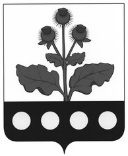 ВОРОНЕЖСКОЙ ОБЛАСТИПОСТАНОВЛЕНИЕ«05» декабря 2017 г. № 37   с. ПлатаваВ соответствии с Федеральным законом от 27.07.2010 № 210-ФЗ «Об организации предоставления государственных и муниципальных услуг», постановлением администрации Платавского сельского поселения Репьевского муниципального района от 20.04.2015 г. №17 «О порядке разработки и утверждения административных регламентов предоставления муниципальных услуг», администрация Платавского сельского поселения Репьевского муниципального района Воронежской области постановляет:1. Утвердить административный регламент администрации Платавского сельского поселения Репьевского муниципального района Воронежской области по предоставлению муниципальной услуги «Прием заявлений, документов, а также постановка граждан на учет в качестве нуждающихся в жилых помещениях» согласно приложению.2. Настоящее постановление вступает в силу со дня его официального обнародования.3. Разместить данное постановление на сайте органов местного самоуправления в сети «Интернет».4. Контроль за исполнением настоящего постановления оставляю за собой.АДМИНИСТРАТИВНЫЙ РЕГЛАМЕНТАДМИНИСТРАЦИИ ПЛАТАВСКОГО СЕЛЬСКОГО ПОСЕЛЕНИЯ РЕПЬЕВСКОГО МУНИЦИПАЛЬНОГО РАЙОНАПО ПРЕДОСТАВЛЕНИЮ МУНИЦИПАЛЬНОЙ УСЛУГИ "ПРИЕМЗАЯВЛЕНИЙ, ДОКУМЕНТОВ, А ТАКЖЕ ПОСТАНОВКАГРАЖДАН НА УЧЕТ В КАЧЕСТВЕ НУЖДАЮЩИХСЯ1. ОБЩИЕ ПОЛОЖЕНИЯ1.1. Предмет регулирования административного регламента1.1.1. Административный регламент администрации Платавского сельского поселения Репьевского муниципального района по предоставлению муниципальной услуги «Прием заявлений, документов, а также постановка граждан на учет в качестве нуждающихся в жилых помещениях» (далее - Административный регламент) определяет сроки и последовательность действий (административных процедур) при осуществлении полномочий по реализации указанной муниципальной услуги, а также порядок взаимодействия администрации Платавского сельского поселения Репьевского муниципального района с заявителями, многофункциональными центрами предоставления государственных и муниципальных услуг (далее - МФЦ) при предоставлении муниципальной услуги.1.1.2. Предметом регулирования настоящего Административного регламента являются отношения, возникающие между заявителями, администрацией Платавского сельского поселения Репьевского муниципального района и МФЦ в связи с предоставлением муниципальной услуги по принятию на учет граждан в качестве нуждающихся в жилых помещениях, предоставляемых по договорам социального найма.1.2. Описание заявителейЗаявителями являются постоянно проживающие на территории Платавского сельского поселения граждане Российской Федерации, а также их законные представители, действующие в силу закона или на основании доверенности (далее - заявитель):- не являющиеся нанимателями жилых помещений по договорам социального найма, договорам найма жилых помещений жилищного фонда социального использования или членами семьи нанимателя жилого помещения по договору социального найма, договору найма жилого помещения жилищного фонда социального использования либо собственниками жилых помещений или членами семьи собственника жилого помещения;- являющиеся нанимателями жилых помещений по договорам социального найма, договорам найма жилых помещений жилищного фонда социального использования или членами семьи нанимателя жилого помещения по договору социального найма, договору найма жилого помещения жилищного фонда социального использования либо собственниками жилых помещений или членами семьи собственника жилого помещения и обеспеченные общей площадью жилого помещения на одного члена семьи менее учетной нормы;- проживающие в помещениях, не отвечающих установленным для жилых помещений требованиям, установленных Постановлением Правительства РФ от 28.01.2006 N 47;- являющиеся нанимателями жилых помещений по договорам социального найма, договорам найма жилых помещений жилищного фонда социального использования, членами семьи нанимателя жилого помещения по договору социального найма, договору найма жилого помещения жилищного фонда социального использования или собственниками жилых помещений, членами семьи собственника жилого помещения, проживающими в квартире, занятой несколькими семьями, если в составе семьи имеется больной, страдающий тяжелой формой хронического заболевания, при которой совместное проживание с ним в одной квартире невозможно, и не имеющими иного жилого помещения, занимаемого по договору социального найма, договору найма жилого помещения жилищного фонда социального использования или принадлежащего на праве собственности.Перечень соответствующих заболеваний устанавливается уполномоченным Правительством Российской Федерации федеральным органом исполнительной власти.Право на принятие на учет в качестве нуждающихся в жилых помещениях, предоставляемых по договорам социального найма, имеют следующие категории граждан:1) малоимущие граждане, имеющие право на предоставление жилых помещений по договорам социального найма муниципального жилищного фонда;2) граждане, имеющие право на предоставление жилых помещений по договорам социального найма из жилищного фонда Российской Федерации в соответствии с законодательством Российской Федерации;3) граждане, имеющие право на предоставление жилых помещений по договорам социального найма из жилищного фонда Воронежской области в соответствии с законодательством Воронежской области;4) граждане, имеющие право на внеочередное предоставление жилых помещений по договорам социального найма в случаях, установленных действующим законодательством;5) иные категории граждан, установленные действующим законодательством.1.3. Требования к порядку информирования о предоставлениимуниципальной услуги1.3.1. Орган, предоставляющий муниципальную услугу, - администрация Платавского сельского поселения Репьевского муниципального района (далее – администрация).За предоставлением муниципальной услуги заявитель может также обратиться в МФЦ.1.3.2. Сведения о месте нахождения, графике (режиме) работы, контактных телефонах (телефонах для справок и консультаций), интернет-адресах, адресах электронной почты администрации и МФЦ приводятся в приложении N 1 к настоящему Административному регламенту и размещаются:- на официальном сайте администрации в сети Интернет (www. admplatovskoe.ru);- на официальном сайте правительства Воронежской области в сети Интернет в информационной системе Воронежской области "Портал государственных и муниципальных услуг Воронежской области" (pgu.govvrn.ru) (далее - Портал государственных и муниципальных услуг Воронежской области);- на Едином портале государственных и муниципальных услуг (функций) в сети Интернет (www.gosuslugi.ru);- на официальных сайтах МФЦ (www.mydocuments36.ru);- на информационных стендах в администрации;- на информационных стендах в МФЦ.1.3.3. Способы получения информации о месте нахождения и графиках работы органов и организаций, обращение в которые необходимо для получения муниципальной услуги:- непосредственно в администрации или МФЦ;- с использованием средств телефонной связи, почтовой связи, сети Интернет.1.3.4. Информация заявителям по вопросам предоставления муниципальной услуги и услуг, которые являются необходимыми и обязательными для предоставления муниципальной услуги, сведений о ходе предоставления указанных услуг предоставляется уполномоченными должностными лицами администрации, МФЦ (далее - уполномоченные должностные лица).Информирование о ходе предоставления муниципальной услуги осуществляется уполномоченными должностными лицами при личном контакте с заявителем, с использованием почтовой, телефонной связи, посредством электронной почты, с использованием Единого портала государственных и муниципальных услуг (функций) и (или) Портала государственных и муниципальных услуг Воронежской области.На информационных стендах в местах предоставления муниципальной услуги, а также на официальных сайтах администрации, МФЦ, на Портале государственных и муниципальных услуг Воронежской области, на Едином портале государственных и муниципальных услуг (функций) размещается также следующая информация:- текст настоящего Административного регламента;- тексты (выдержки) из нормативных правовых актов, регулирующих предоставление муниципальной услуги;- формы, образцы заявлений, документов.1.3.5. Заявители, представившие заявление на получение муниципальной услуги, в обязательном порядке информируются уполномоченными должностными лицами:- о порядке предоставления муниципальной услуги;- о ходе предоставления муниципальной услуги;- об отказе в предоставлении муниципальной услуги.1.3.6. Информация о сроке завершения оформления документов и возможности их получения заявителю сообщается при подаче документов.1.3.7. В любое время со дня приема документов заявитель имеет право на получение сведений о прохождении процедуры предоставления муниципальной услуги по принятию на учет граждан в качестве нуждающихся в жилых помещениях, предоставляемых по договорам социального найма, с использованием средств телефонной связи, почтовой связи, средств сети Интернет, а также при личном контакте со специалистами.При ответах на телефонные звонки и устные обращения специалисты подробно и в вежливой (корректной) форме информируют обратившихся по интересующим их вопросам. Ответ на телефонный звонок должен начинаться с информации о наименовании органа, в который позвонил гражданин, фамилии, имени, отчестве, занимаемой должности специалиста, принявшего телефонный звонок.При невозможности специалиста, принявшего звонок, самостоятельно ответить на поставленные вопросы телефонный звонок должен быть переадресован (переведен) другому должностному лицу или же обратившемуся гражданину должен быть сообщен телефонный номер, по которому можно получить необходимую информацию.Информирование при личном общении проводится ежедневно (кроме выходных и праздничных дней) в соответствии с режимом работы администрации. При устном информировании должностное лицо, ответственное за информирование граждан и организаций, подробно и в вежливой форме информирует заявителя по интересующим вопросам.При информировании по письменным обращениям ответ на обращение направляется почтой в адрес заявителя либо по адресу электронной почты в срок, не превышающий 5 рабочих дней со дня регистрации письменного обращения.При подаче заявления в электронной форме сведения о ходе предоставления муниципальной услуги заявитель получает в формате текстовых сообщений с использованием сервисов Единого портала государственных и муниципальных услуг (функций) и (или) Портала государственных и муниципальных услуг Воронежской области не позднее рабочего дня, следующего за днем исполнения административной процедуры.2. СТАНДАРТ ПРЕДОСТАВЛЕНИЯ МУНИЦИПАЛЬНОЙ УСЛУГИ2.1. Наименование муниципальной услугиВ рамках действия настоящего Административного регламента осуществляется предоставление муниципальной услуги «Прием заявлений, документов, а также постановка граждан на учет в качестве нуждающихся в жилых помещениях».2.2. Наименование органа, предоставляющегомуниципальную услугу2.2.1. Орган, предоставляющий муниципальную услугу, - администрация Платавского сельского поселения Репьевского муниципального района.За предоставлением муниципальной услуги заявитель может также обратиться в МФЦ.2.2.2. Администрация при предоставлении муниципальной услуги в целях получения документов, необходимых для принятия решения о принятии на учет граждан в качестве нуждающихся в жилых помещениях, предоставляемых по договорам социального найма, информации для проверки сведений, представленных заявителем, осуществляет взаимодействие с Управлением Федеральной службы государственной регистрации, кадастра и картографии по Воронежской области, органом по государственному техническому учету и технической инвентаризации объектов капитального строительства.2.2.3. Заявитель в целях получения документов и информации, получаемых в рамках предоставления услуг, которые являются необходимыми и обязательными для предоставления муниципальной услуги, обращается в:- органы технического учета и технической инвентаризации объектов капитального строительства.2.2.4. Запрещается требовать от заявителя осуществления действий, в том числе согласований, необходимых для получения муниципальной услуги и связанных с обращением в иные государственные органы, органы местного самоуправления, организации, за исключением получения услуг, включенных в перечень услуг, которые являются необходимыми и обязательными для предоставления муниципальных услуг, утвержденный решением Совета народных депутатов Платавского сельского поселения от 28.10.2015 г. №10.2.3. Результат предоставления муниципальной услугиРезультатом предоставления муниципальной услуги является выдача (направление) заявителю распоряжения администрации и уведомления о принятии на учет граждан в качестве нуждающихся в жилых помещениях, предоставляемых по договорам социального найма, либо распоряжения администрации и уведомления об отказе в принятии на учет.2.4. Срок предоставления муниципальной услугиСрок предоставления муниципальной услуги не должен превышать 30 рабочих дней со дня представления заявления с приложением документов, необходимых для предоставления муниципальной услуги, предусмотренных пунктом 2.6.1 настоящего Административного регламента.Срок приема и регистрации заявления и прилагаемых к нему документов - в течение 1 рабочего дня.При поступлении заявления и документов в электронной форме в выходные (праздничные) дни регистрация производится на следующий рабочий день.Срок исполнения административной процедуры по рассмотрению представленных документов, в том числе истребования документов (сведений), указанных в пункте 2.6.2 настоящего Административного регламента, в рамках межведомственного взаимодействия, которые находятся в распоряжении государственных органов, органов местного самоуправления и иных органов, - 20 рабочих дней.Срок исполнения административной процедуры по принятию решения о принятии заявителя на учет граждан в качестве нуждающихся в жилых помещениях, предоставляемых по договорам социального найма, либо об отказе в принятии заявителя на учет - 6 рабочих дней.Срок исполнения административной процедуры по выдаче (направлению) заявителю распоряжения администрации и уведомления о принятии на учет граждан в качестве нуждающихся в жилых помещениях, предоставляемых по договорам социального найма, либо распоряжения администрации и уведомления об отказе в принятии на учет - в течение 3 рабочих дней со дня его вынесения.Срок исправления технических ошибок, допущенных при оформлении документов, не должен превышать 3 рабочих дней со дня обнаружения ошибки или получения от любого заинтересованного лица в письменной форме заявления об ошибке в записях.Оснований для приостановления сроков предоставления муниципальной услуги законодательством не предусмотрено.2.5. Правовые основания предоставления муниципальной услугиПредоставление муниципальной услуги «Принятие на учет граждан в качестве нуждающихся в жилых помещениях, предоставляемых по договорам социального найма» осуществляется в соответствии с:Конституцией Российской Федерации ("Российская газета", 25.12.1993; "Собрание законодательства РФ", 26.01.2009, N 4, ст. 445; "Парламентская газета", 26-29.01.2009, N 4);Жилищным кодексом Российской Федерации ("Собрание законодательства РФ", 03.01.2005, N 1 (часть 1) ст. 14; "Российская газета", 12.01.2005, N 1; "Парламентская газета", 15.01.2005, N 7-8);Федеральным законом от 06.10.2003 N 131-ФЗ "Об общих принципах организации местного самоуправления в Российской Федерации" ("Собрание законодательства РФ", 06.10.2003, N 40, ст. 3822; "Парламентская газета", 08.10.2003, N 186; "Российская газета", 08.10.2003, N 202);Федеральным законом от 27.07.2010 N 210-ФЗ "Об организации предоставления государственных и муниципальных услуг" ("Российская газета" от 30.07.2010 N 168; "Собрание законодательства РФ", 02.08.2010, N 31, ст. 4179);Постановлением Правительства Российской Федерации от 16.06.2006 N 378 "Об утверждении перечня тяжелых форм хронических заболеваний, при которых невозможно совместное проживание граждан в одной квартире" ("Собрание законодательства РФ", 19.06.2006 N 25 ст. 2736, "Российская газета", 21.06.2006 N 131);Постановлением Правительства Российской Федерации от 28.01.2006 № 47 «Об утверждении Положения о признании помещения жилым помещением, жилого помещения непригодным для проживания и многоквартирного дома аварийным и подлежащим сносу или реконструкции»Законом Воронежской области от 30.11.2005 N 71-ОЗ "О порядке ведения органами местного самоуправления учета граждан в качестве нуждающихся в жилых помещениях, предоставляемых по договорам социального найма в Воронежской области" ("Коммуна", 06.12.2005, N 187);решением Совета народных депутатов Платавского сельского поселения Репьевского муниципального района «Об утверждении перечня услуг, которые являются необходимыми и обязательными для предоставления администрацией Платавского сельского поселения Репьевского муниципального района муниципальных услуг»;Уставом Платавского сельского поселения Репьевского муниципального района;и другими правовыми актами.2.6. Исчерпывающий перечень документов, необходимыхв соответствии с законодательными или иными нормативнымиправовыми актами для предоставления муниципальной услуги2.6.1. Исчерпывающий перечень документов, необходимых в соответствии с нормативными правовыми актами для предоставления муниципальной услуги и услуг, которые являются необходимыми и обязательными для представления муниципальной услуги, подлежащих предоставлению заявителем:Муниципальная услуга предоставляется на основании заявления, поступившего в администрацию или в МФЦ.В письменном заявлении должна быть указана информация о заявителе и членах его семьи (Ф.И.О, паспортные данные, адрес регистрации, контактный телефон (телефон указывается по желанию).Заявление должно быть подписано лично заявителем и членами его семьи или их уполномоченным представителем, ограниченно дееспособными членами семьи с согласия попечителей, законными представителями недееспособных членов семьи.Форма заявления приведена в приложении N 2 к настоящему Административному регламенту.При обращении за получением муниципальной услуги от имени заявителя его представитель представляет документ, удостоверяющий личность, и документ, подтверждающий его полномочия на представление интересов заявителя.К заявлению прилагаются следующие документы:- документы, удостоверяющие личность гражданина и членов его семьи;- документы, подтверждающие факт родства, супружеских отношений (свидетельство о рождении, свидетельство о заключении брака, судебные решения);- документы, подтверждающие перемену фамилии, имени, отчества гражданина и членов его семьи, в случае, если перемена фамилии, имени, отчества произошла в течение пяти лет, предшествующих дате подачи заявления о принятии на учет;- документ, являющийся основанием для вселения в жилое помещение, которое является местом жительства граждан;- выписка из домовой книги (поквартирной карточки);- документы, подтверждающие факт отнесения гражданина к категории граждан, имеющих право на получение жилого помещения по договору социального найма в соответствии с федеральным законом или законом Воронежской области (при постановке на учет граждан, отнесенных к данным категориям);- документ, подтверждающий наличие соответствующего заболевания (для граждан, имеющих в составе семьи больного, страдающего тяжелой формой хронического заболевания, при котором совместное проживание с ним в одной квартире невозможно, по перечню, утвержденному Правительством РФ);- выписка из технического паспорта с поэтажным планом (при наличии) и экспликацией с указанием общей и жилой площади занимаемого жилого помещения (органы технического учета и технической инвентаризации объектов капитального строительства).Копии документов, не заверенные надлежащим образом, представляются заявителем с предъявлением оригиналов.Заявление на бумажном носителе представляется:- посредством почтового отправления;- при личном обращении заявителя.В электронной форме заявление представляется путем заполнения формы, размещенной на Едином портале государственных и муниципальных услуг (функций) и (или) Портале государственных и муниципальных услуг Воронежской области.2.6.2. Исчерпывающий перечень документов, необходимых в соответствии с нормативными правовыми актами для предоставления муниципальной услуги, которые находятся в распоряжении государственных органов, органов местного самоуправления и иных органов, участвующих в предоставлении государственных и муниципальных услуг:а) документы, подтверждающие сведения о наличии (отсутствии) жилых помещений и иных объектов недвижимости в собственности гражданина и (или) постоянно проживающих совместно с ним членов его семьи:- сведения из органа, осуществляющего ведение Единого государственного реестра недвижимости, о правах отдельного лица на имевшиеся (имеющиеся) у него объекты недвижимого имущества (запрашивается за предыдущие 5 лет в Управлении Федеральной службы государственной регистрации, кадастра и картографии по Воронежской области);- документы о наличии (отсутствии) недвижимого имущества в собственности у гражданина и членов его семьи, не зарегистрированного в Едином государственном реестре недвижимости (запрашивается в органах по государственному техническому учету и технической инвентаризации объектов капитального строительства);б) документы, подтверждающие признание жилого помещения, в котором проживает гражданин и члены его семьи, непригодным для проживания по основаниям и в порядке, установленном Правительством Российской Федерации (для граждан, проживающих в жилых помещениях, не отвечающих установленным для жилых помещений требованиям), - указанные документы находятся в распоряжении администрации;в) решение о признании граждан малоимущими в целях постановки на учет в качестве нуждающихся в жилых помещениях (при постановке на учет малоимущих граждан) - указанные документы находятся в распоряжении администрации.Заявитель вправе представить указанные документы самостоятельно. Непредставление заявителем указанных документов не является основанием для отказа в предоставлении услуги.Запрещается требовать от заявителя:- представления документов и информации или осуществления действий, представление или осуществление которых не предусмотрено нормативными правовыми актами, регулирующими отношения, возникающие в связи с предоставлением муниципальной услуги;- представления документов и информации, которые в соответствии с нормативными правовыми актами Российской Федерации, нормативными правовыми актами субъектов Российской Федерации и муниципальными правовыми актами находятся в распоряжении органов, предоставляющих муниципальную услугу, иных государственных органов, органов местного самоуправления либо подведомственных государственным органам или органам местного самоуправления организаций, участвующих в предоставлении государственных и муниципальных услуг, за исключением документов, указанных в части 6 статьи 7 Федерального закона от 27.07.2010 N 210-ФЗ "Об организации предоставления государственных и муниципальных услуг".2.6.3. Перечень услуг, которые являются необходимыми и обязательными для предоставления муниципальной услуги, в том числе сведения о документах, выдаваемых организациями, участвующими в предоставлении муниципальной услуги:технический учет и техническая инвентаризация объектов капитального строительства. Результатами услуги являются:- подготовка и выдача органами технического учета и технической инвентаризации объектов капитального строительства выписки из технического паспорта с поэтажным планом (при наличии) и экспликацией с указанием общей и жилой площади занимаемого жилого помещения;Перечень услуг, которые являются необходимыми и обязательными для предоставления муниципальной услуги, утвержден решением Совета народных депутатов Платавского сельского поселения Репьевского муниципального района от 28.10.2015 г. №10.2.7. Исчерпывающий перечень оснований для отказав приеме документов, необходимых для предоставлениямуниципальной услугиОснованием для отказа в приеме документов, необходимых для предоставления муниципальной услуги, является подача заявления лицом, не уполномоченным совершать такого рода действия.2.8. Исчерпывающий перечень основанийдля отказа в предоставлении муниципальной услугиОснованием для отказа в предоставлении муниципальной услуги являются:- не представлены указанные в п. 2.6.1 настоящего Административного регламента документы, обязанность по представлению которых возложена на заявителя;- ответ органа государственной власти, органа местного самоуправления либо подведомственной органу государственной власти или органу местного самоуправления организации на межведомственный запрос свидетельствует об отсутствии документа и (или) информации, необходимых для принятия граждан на учет в качестве нуждающихся в жилых помещениях, если соответствующий документ не был представлен заявителем по собственной инициативе, за исключением случаев, если отсутствие таких запрашиваемых документа или информации в распоряжении таких органов или организаций подтверждает право соответствующих граждан состоять на учете в качестве нуждающихся в жилых помещениях;- представлены документы, которые не подтверждают право граждан состоять на учете в качестве нуждающихся в жилых помещениях;- не истек срок, в течение которого граждане не могут быть приняты на учет в качестве нуждающихся в жилых помещениях, в соответствии с действующим законодательством.2.9. Размер платы, взимаемой с заявителя при предоставлениимуниципальной услуги, и способы ее взимания в случаях,предусмотренных федеральными законами, принимаемымив соответствии с иными нормативными правовыми актамиРоссийской ФедерацииМуниципальная услуга предоставляется на бесплатной основе.2.10. Максимальный срок ожидания в очереди при подачезаявления о предоставлении муниципальной услуги ипри получении результата предоставлениямуниципальной услугиМаксимальный срок ожидания в очереди при подаче заявления о предоставлении муниципальной услуги не должен превышать 15 минут.Максимальный срок ожидания в очереди при получении результата предоставления муниципальной услуги не должен превышать 15 минут.2.11. Требования к помещениям, в которых предоставляетсямуниципальная услуга2.11.1. Прием граждан осуществляется в специально выделенных для предоставления муниципальных услуг помещениях.Помещения должны содержать места для информирования, ожидания и приема граждан. Помещения должны соответствовать санитарно-эпидемиологическим правилам и нормам, а также быть оборудованы противопожарной системой и средствами пожаротушения.У входа в каждое помещение размещается табличка с наименованием помещения (зал ожидания, приема/выдачи документов и т.д.).2.11.2. При возможности около здания организуются парковочные места для автотранспорта, в том числе для лиц с ограниченными возможностями здоровья, инвалидов.Доступ заявителей к парковочным местам является бесплатным.2.11.3. Центральный вход в здание, должен быть оборудован информационной табличкой (вывеской), содержащей информацию о наименовании, месте нахождения, режиме работы, телефонных номерах.2.11.4. В помещениях для ожидания заявителям отводятся места, оборудованные стульями, кресельными секциями. В местах ожидания имеются средства для оказания первой помощи и доступные места общего пользования.2.11.5. Места информирования, предназначенные для ознакомления заявителей с информационными материалами, оборудуются:- информационными стендами, на которых размещается визуальная и текстовая информация;- стульями и столами для оформления документов.К информационным стендам должна быть обеспечена возможность свободного доступа граждан.На информационных стендах, а также на официальных сайтах в сети Интернет размещается следующая обязательная информация:номера телефонов, факсов, адреса официальных сайтов, электронной почты органов, предоставляющих муниципальную услугу;режим работы органов, предоставляющих муниципальную услугу;графики личного приема граждан уполномоченными должностными лицами;номера кабинетов, где осуществляются прием письменных обращений граждан и устное информирование граждан; фамилии, имена, отчества и должности лиц, осуществляющих прием письменных обращений граждан и устное информирование граждан;текст настоящего Административного регламента (полная версия - на официальном сайте администрации в сети Интернет и извлечения - на информационных стендах);тексты (выдержки) из нормативных правовых актов, регулирующих предоставление муниципальной услуги;образцы оформления документов.2.11.6. Помещения для приема заявителей должны быть оборудованы табличками с указанием номера кабинета и должности лица, осуществляющего прием. Место для приема заявителей должно быть оборудовано стулом, иметь место для написания заявлений и размещения документов.2.11.7. Требования к обеспечению условий доступности муниципальных услуг для инвалидов.Орган, предоставляющий муниципальную услугу, обеспечивает условия для беспрепятственного доступа инвалидов в здание и помещения, в которых предоставляется муниципальная услуга, и получения муниципальной услуги в соответствии с требованиями, установленными Федеральным законом от 24.11.1995 N 181-ФЗ "О социальной защите инвалидов в Российской Федерации" и другими законодательными и нормативными правовыми актами Российской Федерации и Воронежской области.Если здание и помещения, в которых предоставляется услуга, не приспособлены или не полностью приспособлены для потребностей инвалидов, орган, предоставляющий муниципальную услугу, обеспечивает предоставление муниципальной услуги по месту жительства инвалида.2.12. Показатели доступности и качествамуниципальной услуги2.12.1. Показателями доступности муниципальной услуги являются:- оборудование территорий, прилегающих к месторасположению администрации, местами для парковки автотранспортных средств, в том числе для лиц с ограниченными возможностями здоровья, инвалидов;- оборудование помещений администрации для предоставления муниципальной услуги местами общего пользования;- оборудование мест ожидания и мест приема заявителей в администрации стульями, столами (стойками) для возможности оформления документов;- соблюдение графика работы администрации;- размещение полной, достоверной и актуальной информации о муниципальной услуге на Портале государственных и муниципальных услуг Воронежской области в сети Интернет, Едином портале государственных и муниципальных услуг (функций) в сети Интернет, на официальном сайте органа, предоставляющего муниципальную услугу, на информационных стендах в местах нахождения органов, предоставляющих муниципальную услугу;- возможность получения муниципальной услуги в МФЦ;- возможность получения информации о ходе предоставления муниципальной услуги, в том числе с использованием информационно-коммуникационных технологий.2.12.2. Показателями качества муниципальной услуги являются:- полнота предоставления муниципальной услуги в соответствии с требованиями настоящего Административного регламента;- соблюдение сроков предоставления муниципальной услуги;- удельный вес жалоб, поступивших в администрацию по вопросу предоставления муниципальной услуги, в общем количестве заявлений на предоставление муниципальной услуги.2.13. Иные требования, в том числе учитывающие особенностипредоставления муниципальной услуги в многофункциональныхцентрах и особенности предоставления муниципальнойуслуги в электронной форме2.13.1. Прием заявителей (прием и выдача документов) осуществляется уполномоченными должностными лицами МФЦ.2.13.2. Прием заявителей уполномоченными лицами осуществляется в соответствии с графиком (режимом) работы МФЦ.2.13.3. Заявителям обеспечивается возможность копирования форм заявлений, необходимых для получения муниципальной услуги, размещенных на официальном сайте администрации в сети Интернет, на Едином портале государственных и муниципальных услуг (функций) и Портале государственных и муниципальных услуг Воронежской области.2.13.4. Заявитель в целях получения муниципальной услуги может подать заявление и необходимые документы в электронном виде посредством Единого портала государственных и муниципальных услуг (функций) и (или) Портала государственных и муниципальных услуг Воронежской области.3. СОСТАВ, ПОСЛЕДОВАТЕЛЬНОСТЬ И СРОКИ ВЫПОЛНЕНИЯАДМИНИСТРАТИВНЫХ ПРОЦЕДУР, ТРЕБОВАНИЯ К ПОРЯДКУИХ ВЫПОЛНЕНИЯ, В ТОМ ЧИСЛЕ ОСОБЕННОСТИ ВЫПОЛНЕНИЯАДМИНИСТРАТИВНЫХ ПРОЦЕДУР В ЭЛЕКТРОННОЙ ФОРМЕ, А ТАКЖЕ ОСОБЕННОСТИ ВЫПОЛНЕНИЯ АДМИНИСТРАТИВНЫХ ПРОЦЕДУР В МНОГОФУНКЦИОНАЛЬНЫХ ЦЕНТРАХ3.1. Исчерпывающий перечень административных процедур3.1.1. Предоставление муниципальной услуги включает в себя следующие административные процедуры:- прием и регистрация заявления и прилагаемых к нему документов;- рассмотрение представленных документов, в том числе истребование документов (сведений), указанных в пункте 2.6.2 настоящего Административного регламента, в рамках межведомственного взаимодействия, которые находятся в распоряжении государственных органов, органов местного самоуправления и иных органов;- принятие решения о принятии заявителя на учет граждан в качестве нуждающихся в жилых помещениях, предоставляемых по договорам социального найма, либо об отказе в принятии на учет;- выдача (направление) заявителю распоряжения администрации и уведомления о принятии на учет граждан в качестве нуждающихся в жилых помещениях, предоставляемых по договорам социального найма, либо распоряжения администрации и уведомления об отказе в принятии на учет.3.1.2. Последовательность действий при предоставлении муниципальной услуги отражена в блок-схеме предоставления муниципальной услуги, приведенной в приложении № 3 к настоящему Административному регламенту.3.2. Прием и регистрация заявления и прилагаемыхк нему документов3.2.1. Основанием для начала административной процедуры является личное обращение заявителя в администрацию, в МФЦ с заявлением либо поступление заявления в адрес администрации, в МФЦ посредством почтового отправления, с использованием Единого портала государственных и муниципальных услуг (функций) и (или) Портала государственных и муниципальных услуг Воронежской области.К заявлению должны быть приложены документы, указанные в п. 2.6.1 настоящего Административного регламента.3.2.2. В случае направления заявителем заявления и копии документов посредством почтового отправления заявление и копии документов должны быть удостоверены в установленном законом порядке; подлинники документов не направляются.В случае отсутствия оснований, указанных в подразделе 2.7 настоящего Административного регламента, специалист, ответственный за прием документов, регистрирует заявление с прилагаемым комплектом документов и направляет заявителю по указанному в заявлении адресу расписку в получении документов с указанием входящего регистрационного номера заявления и даты получения администрацией заявления и документов.В случае наличия оснований, указанных в подразделе 2.7 настоящего Административного регламента, специалист, ответственный за прием документов, направляет заявителю уведомление об отказе в приеме заявления и документов, необходимых для предоставления муниципальной услуги, с указанием причины отказа, возвращает документы. Срок возврата документов - 3 рабочих дня со дня регистрации поступившего заявления.При поступлении заявления и комплекта документов в электронном виде документы распечатываются на бумажном носителе, и в дальнейшем работа с ними ведется в установленном порядке. Получение заявления и прилагаемых к нему документов подтверждается путем направления заявителю уведомления (в виде текстового сообщения), содержащего входящий регистрационный номер заявления, дату регистрации заявления и прилагаемых к нему документов, а также перечень наименований файлов, представленных в форме электронных документов, с указанием их объема.Уведомление о получении заявления в форме электронного документа направляется заявителю не позднее 1 рабочего дня, следующего за днем поступления заявления в администрацию, с использованием сервисов Единого портала государственных и муниципальных услуг (функций) и (или) Портала государственных и муниципальных услуг Воронежской области.При наличии оснований, указанных в подразделе 2.7 настоящего Административного регламента, специалист, ответственный за прием документов, направляет заявителю уведомление об отказе в приеме документов, необходимых для предоставления муниципальной услуги, с указанием причин отказа в форме текстового сообщения с использованием сервисов Единого портала государственных и муниципальных услуг (функций) и (или) Портала государственных и муниципальных услуг Воронежской области. Срок направления уведомления об отказе в приеме документов - не позднее 1 рабочего дня, следующего за днем поступления заявления в администрацию.3.2.3. При личном обращении заявителя в администрацию либо в МФЦ специалист, ответственный за прием документов:- устанавливает предмет обращения, устанавливает личность заявителя, проверяет документ, удостоверяющий личность заявителя;- проверяет полномочия заявителя, в том числе полномочия представителя гражданина действовать от его имени;- проверяет заявление на соответствие установленным требованиям;- проверяет соответствие представленных документов следующим требованиям: документы в установленных законодательством случаях нотариально удостоверены, скреплены печатями, имеют надлежащие подписи определенных законодательством должностных лиц; в документах нет подчисток, приписок, зачеркнутых слов и иных неоговоренных исправлений; документы не имеют серьезных повреждений, наличие которых не позволяет однозначно истолковать их содержание;- регистрирует заявление с прилагаемым комплектом документов в книге регистрации заявлений граждан о принятии на учет в качестве нуждающихся в жилых помещениях, предоставляемых по договорам социального найма, по установленной форме (приложение N 7 к настоящему Административному регламенту);- выдает расписку в получении документов по установленной форме (приложение N 4 к настоящему Административному регламенту) с указанием перечня документов и даты их получения, а также с указанием перечня документов, которые будут получены по межведомственным запросам.3.2.4. В случае обращения заявителя за предоставлением муниципальной услуги через МФЦ зарегистрированное заявление и прилагаемые документы передаются с сопроводительным письмом в адрес администрации в течение 1 рабочего дня со дня регистрации.3.2.5. При наличии оснований, указанных в подразделе 2.7 настоящего Административного регламента, специалист, ответственный за прием документов, уведомляет заявителя о наличии препятствий к принятию документов, возвращает документы, объясняет заявителю содержание выявленных недостатков в представленных документах и предлагает принять меры по их устранению.3.2.6. Результатом административной процедуры является прием и регистрация заявления и комплекта документов, выдача расписки в получении документов по установленной форме (приложение N 4 к настоящему Административному регламенту) с указанием их количества и даты получения (отметка на копии заявления (втором экземпляре заявления - при наличии)) либо возврат документов.3.2.7. Максимальный срок исполнения административной процедуры - 1 рабочий день, при поступлении заявления в электронной форме - не позднее 1 рабочего дня, следующего за днем поступления заявления в администрацию.3.3. Рассмотрение представленных документов, в том числеистребование документов (сведений), указанныхв пункте 2.6.2 настоящего Административного регламента,в рамках межведомственного взаимодействия, которыенаходятся в распоряжении государственных органов,органов местного самоуправления и иных органов3.3.1. Основанием для начала административной процедуры является поступление заявления и прилагаемых к нему документов в администрацию.3.3.2. Глава Платавского  сельского поселения определяет должностное лицо, ответственное за предоставление муниципальной услуги (далее - специалист).3.3.3. Специалист проводит проверку заявления и прилагаемых документов на соответствие требованиям, установленным пунктом 2.6 настоящего Административного регламента.3.3.4. В случае отсутствия оснований, установленных подразделом 2.8 настоящего Административного регламента, а также отсутствия в представленном пакете документов, указанных в пункте 2.6.2 настоящего Административного регламента, специалист, в целях подтверждения сведений о наличии (отсутствии) жилых помещений и иных объектов недвижимости в собственности гражданина и (или) постоянно проживающих совместно с ним членов его семьи, в рамках межведомственного взаимодействия в течение 5 рабочих дней направляет запросы в:- Управление Федеральной службы государственной регистрации, кадастра и картографии по Воронежской области на получение сведений из Единого государственного реестра недвижимости о правах отдельного лица на имевшиеся (имеющиеся) у него объекты недвижимого имущества (за предыдущие 5 лет);- органы по государственному техническому учету и технической инвентаризации объектов капитального строительства на получение документов о наличии (отсутствии) недвижимого имущества в собственности у гражданина и членов его семьи, не зарегистрированного в Едином государственном реестре недвижимости.Запрос должен содержать:- фамилию, имя, отчество;- тип документа, удостоверяющего личность;- серию и номер документа;- дату выдачи документа.В распоряжении администрации находятся следующие документы:- документы, подтверждающие признание жилого помещения, в котором проживает гражданин и члены его семьи, непригодным для проживания по основаниям и в порядке, установленном Правительством Российской Федерации (для граждан, проживающих в жилых помещениях, не отвечающих установленным для жилых помещений требованиям);- решение о признании граждан малоимущими в целях постановки на учет в качестве нуждающихся в жилых помещениях (при постановке на учет малоимущих граждан).3.3.5. По результатам полученных сведений (документов) специалист осуществляет проверку документов, представленных заявителем.3.3.6. Результатом административной процедуры является установление предмета отсутствия либо наличия оснований, указанных в подразделе 2.8 настоящего Административного регламента.Максимальный срок исполнения административной процедуры - 20 рабочих дней.3.4. Принятие решения о принятии заявителя на учет гражданв качестве нуждающихся в жилых помещениях, предоставляемыхпо договорам социального найма, либо об отказе в принятиизаявителя на учет3.4.1. В случае отсутствия оснований, указанных в подразделе 2.8 настоящего Административного регламента, принимается решение о принятии заявителя на учет граждан в качестве нуждающихся в жилых помещениях, предоставляемых по договорам социального найма.3.4.2. В случае наличия оснований, указанных в подразделе 2.8 настоящего Административного регламента, принимается решение об отказе в принятии заявителя на учет граждан в качестве нуждающихся в жилых помещениях, предоставляемых по договорам социального найма.3.4.3. По результатам принятого решения специалист:3.4.3.1. Готовит проект распоряжения администрации и уведомление о принятии заявителя на учет граждан в качестве нуждающихся в жилых помещениях, предоставляемых по договорам социального найма, по форме, приведенной в приложении N 5 к настоящему Административному регламенту, либо распоряжения администрации и уведомление об отказе в принятии заявителя на учет граждан в качестве нуждающихся в жилых помещениях, предоставляемых по договорам социального найма, по форме, приведенной в приложении N 6 к настоящему Административному регламенту.3.4.3.2. Передает подготовленные проект распоряжения администрации и уведомление на подписание главе Платавского сельского поселения.3.4.4. При поступлении в администрацию заявления через МФЦ зарегистрированное распоряжение администрации и уведомление о принятии заявителя на учет граждан в качестве нуждающихся в жилых помещениях, предоставляемых по договорам социального найма (об отказе в принятии заявителя на учет), направляются с сопроводительным письмом в адрес МФЦ в день регистрации указанных документов в журнале регистрации.3.4.5. Результатом административной процедуры является принятие решения о принятии заявителя на учет граждан в качестве нуждающихся в жилых помещениях, предоставляемых по договорам социального найма, либо об отказе в принятии на учет.3.4.6. Максимальный срок исполнения административной процедуры - 6 рабочих дней.3.5. Выдача (направление) заявителю распоряжения администрациии уведомления о принятии на учет граждан в качественуждающихся в жилых помещениях, предоставляемых по договорамсоциального найма, либо распоряжения администрации и уведомленияоб отказе в принятии на учет3.5.1. Распоряжение администрации и уведомление о принятии заявителя на учет граждан в качестве нуждающихся в жилых помещениях, предоставляемых по договорам социального найма, либо распоряжение администрации и уведомление об отказе в принятии на учет в течение 3 рабочих дней со дня его вынесения выдаются (направляются) заявителю одним из следующих способов:- непосредственно по месту подачи заявления;- посредством почтового отправления;- в электронном виде в личном кабинете заявителя на Едином портале государственных и муниципальных услуг (функций) и (или) Портале государственных и муниципальных услуг Воронежской области.3.5.2. Результатом административной процедуры является выдача (направление) заявителю распоряжения администрации и уведомления о принятии на учет граждан в качестве нуждающихся в жилых помещениях, предоставляемых по договорам социального найма, либо распоряжения администрации и уведомления об отказе в принятии на учет.3.5.3. Максимальный срок исполнения административной процедуры - 3 рабочих дня.3.6. Подача заявителем запроса и иных документов,необходимых для предоставления муниципальной услуги,и прием таких запросов и документов в электронной форме3.6.1. Подача заявителем заявления и иных документов, необходимых для предоставления муниципальной услуги, в электронной форме предусмотрена посредством Единого портала государственных и муниципальных услуг (функций) и (или) Портала государственных и муниципальных услуг Воронежской области.3.6.2. Заявитель вправе получать сведения о ходе предоставления муниципальной услуги в электронной форме с использованием сервисов Единого портала государственных и муниципальных услуг (функций) и (или) Портала государственных и муниципальных услуг Воронежской области.3.6.3. Получение результата муниципальной услуги в электронной форме предусмотрено.3.7. Взаимодействие администрации с иными органамигосударственной власти, органами местного самоуправленияи организациями, участвующими в предоставлениимуниципальных услуг в электронной формеДля получения выписки из Единого государственного реестра недвижимости о правах отдельного лица на имевшиеся (имеющиеся) у него объекты недвижимого имущества (за предыдущие 5 лет) в целях подтверждения сведений о наличии (отсутствии) жилых помещений и иных объектов недвижимости в собственности гражданина и (или) постоянно проживающих совместно с ним членов его семьи предусмотрено межведомственное взаимодействие в электронном виде с Управлением Федеральной службы государственной регистрации, кадастра и картографии по Воронежской области.Заявитель вправе представить указанные документы самостоятельно.4. ФОРМЫ КОНТРОЛЯ ЗА ИСПОЛНЕНИЕМАДМИНИСТРАТИВНОГО РЕГЛАМЕНТА4.1. Текущий контроль организации предоставления муниципальной услуги осуществляется главой Платавского сельского поселения.4.2. Перечень иных должностных лиц администрации, осуществляющих текущий контроль организации предоставления муниципальной услуги, в том числе реализации предусмотренных настоящим Административным регламентом административных процедур, устанавливается регламентом работы администрации Платавского сельского поселения Репьевского муниципального района, должностными инструкциями муниципальных служащих администрации.Муниципальные служащие администрации, ответственные за предоставление муниципальной услуги, несут персональную ответственность за соблюдение сроков и порядка исполнения каждой административной процедуры, предусмотренной настоящим Административным регламентом.4.3. Текущий контроль осуществляется путем проведения должностным лицом, ответственным за организацию работы по предоставлению муниципальной услуги, проверок соблюдения и исполнения муниципальными служащими администрации положений настоящего Административного регламента, иных нормативных правовых актов Российской Федерации, Воронежской области, администрации Платавского сельского поселения.4.4. Порядок и периодичность осуществления плановых и внеплановых проверок полноты и качества предоставления муниципальной услуги осуществляется на основании квартальных, полугодовых или годовых планов работы, утверждаемых главой Платавского сельского поселения Репьевского муниципального района.Внеплановая проверка может проводиться по конкретному обращению заявителя или иных заинтересованных лиц. Для проведения внеплановой проверки полноты и качества организации предоставления муниципальной услуги формируется комиссия, состав которой утверждается распоряжением администрации.Результаты проверки оформляются в виде справки, в которой отмечаются выявленные недостатки и указываются предложения по их устранению.По результатам проведенных проверок в случае выявления нарушений прав заявителей виновные лица привлекаются к ответственности в соответствии с действующим законодательством Российской Федерации.4.5. Контроль деятельности администрации осуществляет глава Платавского сельского поселения.5. ДОСУДЕБНЫЙ (ВНЕСУДЕБНЫЙ) ПОРЯДОК ОБЖАЛОВАНИЯРЕШЕНИЙ И ДЕЙСТВИЙ (БЕЗДЕЙСТВИЯ) ОРГАНА, ПРЕДОСТАВЛЯЮЩЕГОМУНИЦИПАЛЬНУЮ УСЛУГУ, А ТАКЖЕ ДОЛЖНОСТНЫХ ЛИЦ,МУНИЦИПАЛЬНЫХ СЛУЖАЩИХ5.1. Заявители имеют право на обжалование решений и действий (бездействия) должностных лиц администрации в досудебном порядке, на получение информации, необходимой для обоснования и рассмотрения жалобы.5.2. Заявитель может обратиться с жалобой, в том числе в следующих случаях:- нарушение срока регистрации запроса заявителя о предоставлении муниципальной услуги;- нарушение срока предоставления муниципальной услуги;- требование у заявителя документов, не предусмотренных нормативными правовыми актами Российской Федерации, нормативными правовыми актами Воронежской области, нормативными правовыми актами органов местного самоуправления Платавского сельского поселения для предоставления муниципальной услуги;- отказ в приеме документов, представление которых предусмотрено нормативными правовыми актами Российской Федерации, нормативными правовыми актами Воронежской области, нормативными правовыми актами органов местного самоуправления Платавского сельского поселения для предоставления муниципальной услуги, у заявителя;- отказ в предоставлении муниципальной услуги, если основания отказа не предусмотрены федеральными законами и принятыми в соответствии с ними иными нормативными правовыми актами Российской Федерации, нормативными правовыми актами Воронежской области, нормативными правовыми актами органов местного самоуправления Платавского сельского поселения;- затребование с заявителя при предоставлении муниципальной услуги платы, не предусмотренной нормативными правовыми актами Российской Федерации, нормативными правовыми актами Воронежской области, нормативными правовыми актами органов местного самоуправления Платавского сельского поселения;- отказ должностного лица администрации в исправлении допущенных опечаток и ошибок в выданных в результате предоставления муниципальной услуги документах либо нарушение установленного срока таких исправлений.5.3. Оснований для отказа в рассмотрении жалобы не имеется.5.4. Основанием для начала процедуры досудебного (внесудебного) обжалования является поступившая жалоба.Жалоба может быть направлена по почте, через МФЦ, с использованием информационно-телекоммуникационной сети "Интернет", в том числе официального сайта администрации, Единого портала государственных и муниципальных услуг (функций) либо Портала государственных и муниципальных услуг Воронежской области, а также может быть принята при личном приеме заявителя.5.5. Жалоба должна содержать:- наименование органа, предоставляющего муниципальную услугу, должностного лица либо муниципального служащего, решения и действия (бездействие) которых обжалуются;- фамилию, имя, отчество (последнее - при наличии), сведения о месте жительства заявителя - физического лица либо наименование, сведения о месте нахождения заявителя - юридического лица, а также номер (номера) контактного телефона, адрес (адреса) электронной почты (при наличии) и почтовый адрес, по которым должен быть направлен ответ заявителю;- сведения об обжалуемых решениях и действиях (бездействии) должностного лица либо муниципального служащего;- доводы, на основании которых заявитель не согласен с решением и действием (бездействием) должностного лица либо муниципального служащего. Заявителем могут быть представлены документы (при наличии), подтверждающие доводы заявителя, либо их копии.5.6. Заявитель может обжаловать решения и действия (бездействие) должностных лиц, муниципальных служащих администрации - главе Платавского сельского поселения, а также должностным лицам определенным главой Платавского сельского поселения.5.7. Должностные лица, указанные в пункте 5.6 настоящего раздела Административного регламента, проводят личный прием заявителей.Личный прием должностными лицами проводится по предварительной записи. Запись заявителей проводится при личном обращении или с использованием средств телефонной связи по номерам телефонов, которые размещаются на официальном сайте администрации в сети Интернет, на информационных стендах.Специалист, осуществляющий запись заявителей на личный прием, информирует заявителя о дате, времени, месте приема, должности, фамилии, имени и отчестве должностного лица, осуществляющего прием.5.8. Жалоба, поступившая в администрацию, подлежит рассмотрению должностным лицом, наделенным полномочиями по рассмотрению жалоб, в течение 15 рабочих дней со дня ее регистрации, а в случае обжалования отказа должностного лица и (или) муниципального служащего в приеме документов у заявителя либо в исправлении допущенных опечаток и ошибок или в случае обжалования нарушения установленного срока таких исправлений - в течение 5 рабочих дней со дня ее регистрации.5.9. По результатам рассмотрения жалобы лицо, уполномоченное на ее рассмотрение, принимает одно из следующих решений:1. Удовлетворяет жалобу, в том числе в форме отмены принятого решения, исправления допущенных опечаток и ошибок в выданных в результате предоставления муниципальной услуги документах, возврата заявителю денежных средств, взимание которых не предусмотрено нормативными правовыми актами Российской Федерации, нормативными правовыми актами Воронежской области, нормативными правовыми актами органов местного самоуправления Платавского сельского поселения Репьевского муниципального района, а также в иных формах.2. Отказывает в удовлетворении жалобы.5.10. Не позднее 1 рабочего дня, следующего за днем принятия решения, указанного в пункте 5.9, заявителю в письменной форме и по желанию заявителя в электронной форме направляется мотивированный ответ о результатах рассмотрения жалобы.5.11. В случае установления в ходе или по результатам рассмотрения жалобы признаков состава административного правонарушения или преступления должностное лицо, наделенное полномочиями по рассмотрению жалоб, незамедлительно направляет имеющиеся материалы в органы прокуратуры.Приложение N 1к Административному регламенту1. Место нахождения администрации Платавского сельского поселения Репьевского муниципального района: Воронежская область, Репьевский район, с.Платва,ул.Советская д.51б.График работы администрации:понедельник -пятница: с 8.00 до 16.00;перерыв: с 12.00 до 13.00.Официальный сайт администрации в сети Интернет: www. admplatovskoe.ruАдрес электронной почты администрации: platav.repev@govvrn.ru.Телефон для справок: 8 (47374)_36-1-43,36-1-22.2. Автономное учреждение Воронежской области «Многофункциональный центр предоставления государственных и муниципальных услуг» (далее - АУ «МФЦ»):2.1. Место нахождения АУ «МФЦ»: 394026, г. Воронеж, ул. Дружинников, 3б (Коминтерновский район).Телефон для справок АУ «МФЦ»: (473) 226-99-99.Официальный сайт АУ «МФЦ» в сети Интернет: mfc.vr№.ru.Адрес электронной почты АУ «МФЦ»: od№o-ok№o@mail.ru.График работы АУ «МФЦ»:вторник, четверг, пятница: с 09.00 до 18.00;среда: с 11.00 до 20.00;суббота: с 09.00 до 16.45.2.2. Место нахождения филиала АУ «МФЦ» в муниципальном районе: 396370, Воронежская область, Репьевский район, с. Репьевка, ул. Воронежская, д.61. Телефон для справок филиала АУ «МФЦ»: 8 (47374) 3-01-87.График работы филиала АУ «МФЦ»:Понедельник,вторник, четверг, пятница 8.00 -17.00 – перерыв 12.00-12.45среда 11.00-20.00 - перерыв 15.00-15.45суббота,воскресенье, понедельник - выходные дниПриложение N 2к Административному регламентуФормаГлаве ___________ сельского поселения____________________________________________________________________________от ______________________________________(Ф.И.О. заявителя)проживающего(ей) по адресу:_____________________________________________________________________________________________________________________________________________________________________________________________,документ, удостоверяющий личность:________________________________________________________________________________________________________________________________________________________(серия, номер, дата выдачи, кем выдан)тел.:__________________________________ЗАЯВЛЕНИЕо принятии на учет граждан в качестве нуждающихся в жилых помещениях,предоставляемых по договорам социального наймаПрошу принять меня и членов моей семьи на учет граждан в качестве нуждающихся в жилых помещениях, предоставляемых по договорам социального найма.Основанием для принятия на учет является:__________________________________________________________________________________________________________________________________________________________________________________________________________________________________________________________________________________________________________________________________________(соответствующие условия,установленные Жилищным кодексом Российской Федерации,федеральным законом или законом Воронежской области)Сведения о составе семьиК заявлению прилагаются документы согласно перечню (приложение кзаявлению) в количестве ______________________________________ листов.(прописью)Я и члены моей семьи предупреждены об ответственности, предусмотренной законодательством, за предоставление недостоверных сведений. Даем согласие на проведение проверки предоставленных сведений.В соответствии с требованиями Федерального закона от 27.07.2006 № 152-ФЗ "О персональных данных" даем согласие на сбор, систематизацию, накопление, хранение, уточнение (обновление, изменение), использование, распространение (в случаях, предусмотренных действующим законодательством Российской Федерации) предоставленных выше персональных данных. Настоящее согласие дано бессрочно.Подписи заявителя и совершеннолетних членов семьи:______________________ _______________ "___" ______________ 20___ г.(Ф.И.О. заявителя) (подпись)______________________ _______________ "___" ______________ 20___ г.(Ф.И.О. заявителя) (подпись)______________________ _______________ "___" ______________ 20___ г.(Ф.И.О. заявителя) (подпись)______________________ _______________ "___" ______________ 20___ г.(Ф.И.О. заявителя) (подпись)______________________ _______________ "___" ______________ 20___ г.(Ф.И.О. заявителя) (подпись)----------------------------------------------------------------------------------------------------(следующие позиции заполняются должностным лицом, принявшим заявление)Документы представлены "___" __________ 20___ г.Входящий номер регистрации заявления ______________________________________________ _____________________________ __________________        (должность)                                                   (Ф.И.О. должностного лица,                                           (подпись)                                                                                принявшего заявление)Выдана расписка в получении документов.Расписку получил "___" _____________ 20___ г. ___________________(подпись заявителя)Приложение N 3к Административному регламентуБЛОК-СХЕМА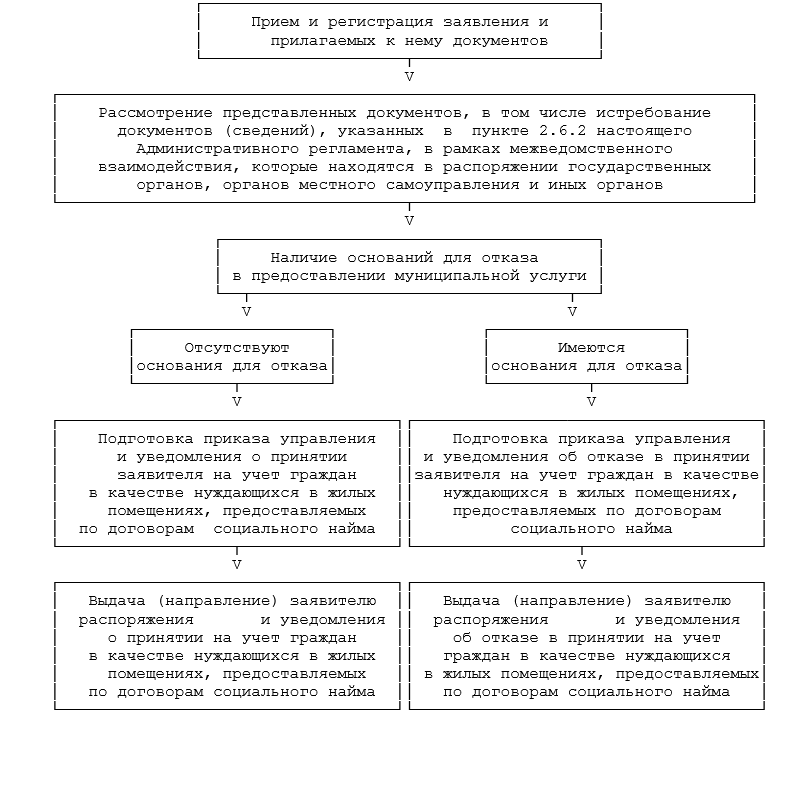 Приложение N 4к Административному регламентуФормаРАСПИСКАв получении документов, представленныхдля рассмотрения вопроса о принятии на учет гражданв качестве нуждающихся в жилых помещениях,предоставляемых по договорам социального наймаНастоящим удостоверяется, что заявитель ________________________________________________________________________________________________(Ф.И.О.)представил, а  сотрудник администрации /МФЦ _________________________ получил(Ф.И.О.)"____"  ________________  ____ документы в количестве ______________ листов(число) (месяц прописью) (год)                                         (прописью)по   прилагаемому   к   заявлению   перечню   документов,  необходимых  длярассмотрения  вопроса  о  принятии  заявителя  на  учет  граждан в качественуждающихся  в  жилых  помещениях, предоставляемых по договорам социальногонайма:_________________________________________________________________________________________________________________________________________________________________________________________________.Перечень документов, которые будут получены по межведомственнымзапросам:____________________________________________________________________________________________________________________________________.___________________________    ______________      ______________________  (должность специалиста,           (подпись)               (Ф.И.О.)     ответственного за     прием документов)Приложение N 5к Административному регламентуФормаКому______________________________________(Ф.И.О.)Куда____________________________________________________________________________(адрес, почтовый индекс)УВЕДОМЛЕНИЕо принятии на учет граждан в качестве нуждающихся в жилых помещениях,предоставляемых по договорам социального наймаАдминистрация _________ сельского поселения Репьевского муниципального района, рассмотрев документы, представленные заявителем и полученные по межведомственным запросам, решила в соответствии с распоряжением администрацией от __________ N ______ принять на учет граждан в качестве нуждающихся в жилых помещениях________________________________________________________________________________________________________________________________________.(Ф.И.О. заявителя и членов семьи) Распоряжение администрации на _____ л. в 1 экз. прилагается.__________________________ ______________ _______________________(должность) (подпись) (Ф.И.О.)"___" ________________ 20___ г.М.П.Приложение N 6к Административному регламентуСписок изменяющих документовФормаКому______________________________________(Ф.И.О.)Куда____________________________________________________________________________(адрес, почтовый индекс)УВЕДОМЛЕНИЕоб отказе в принятии на учет граждан в качестве нуждающихся в жилыхпомещениях, предоставляемых по договорам социального наймаАдминистрация _________ сельского поселения Репьевского муниципального района, рассмотрев документы, представленные заявителем и полученные по межведомственным запросам, решила в соответствии с распоряжением администрации от ___________ N ______ отказать в принятии на учет граждан в качестве нуждающихся в жилыхпомещениях:_____________________________________________________________________________________________________________________________________________________________________________________________________________________________________________________________.(Ф.И.О. заявителя и членов семьи) Причина отказа: _____________________________________________________.Распоряжение администрации на _____ л. в 1 экз. прилагается.__________________________ ______________ _______________________ (должность) (подпись) (Ф.И.О.)"___" ________________ 20___ г.М.П.Приложение N 7к Административному регламентуЖУРНАЛрегистрации заявлений граждан о принятии на учет в качественуждающихся в жилых помещениях, предоставляемыхпо договорам социального наймаОб утверждении административного регламента администрации Платавского сельского поселения по предоставлению муниципальной услуги «Об утверждении административного регламента администрации сельского поселения по предоставлению муниципальной услуги «Прием заявлений, документов, а также постановка граждан на учет в качестве нуждающихся в жилых помещениях»Глава сельского поселенияВ.В.ГорбуновN п/пФамилия, имя, отчество члена семьи (родственные отношения)Адрес регистрацииДата рожденияДокумент, удостоверяющий личность (серия, номер, дата выдачи, кем выдан)Место работы (учебы)N п/пДата подачи заявленияФ.И.О. заявителяАдрес, место регистрации по месту жительстваСодержание заявленияФ.И.О. исполнителяДата и номер распоряжения администрации (результат рассмотрения заявления)1234567